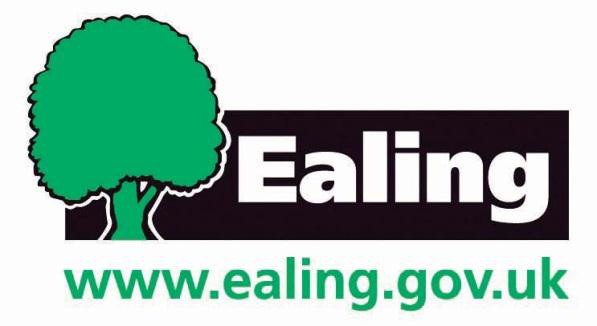 COMMUNITY RIGHT TO BID NOMINATION FORMOnce completed please return the application form to:Strategic Property & Investment London Borough of EalingPerceval House 14-16 Uxbridge RoadEaling W5 2HLE-mail:  LBEStrategicProperty@ealing.gov.uk Please Note: The information you provide on this form will be the basis upon which the council decides whether or not to list the asset. Section 1:	About the property to be nominatedSection 2:	About your Community OrganisationSection 3:	What is your Organisation Type?Section 4:	Supporting Information for NominationWhy do you feel the property is an asset of community value?  Please give as much information as possible. Section 5:	Boundary of PropertyWhat do you consider to be the boundary of the property:  Please provide as detailed a description as possible, including a plan if possible.Section 6:	Attachment ChecklistSection 7:	DeclarationPlease note that your nomination form, including map, will be published and may be supplied, on request, to the owner or occupier. Personal details will be omitted. Name of PropertyAddress of PropertyPostcodeName(s) of current property owner(s)AddressPostcodeName(s) of current property occupier(s)NameName of OrganisationContact Name (Lead Nominator) Position in OrganisationEmail AddressAddressPostcodeTelephone:Mobile:ConstitutedCommunity/Voluntary GroupParish/Town CouncilNeighbourhood ForumUn-constituted CommunityGroupIndustrial & Provident SocietyCommunity Interest CompanyCompany Limited by GuaranteeCharity       How many members do you have?       How many members do you have?       How many members do you have?       How many members do you have?Evidence to support your eligibility to nominateInformation to support your applicationA site plan (where available)I confirm that I have authority to submit this nomination of behalf of therelevant body and that to the best of my knowledge the information contained in this nomination form is complete and accurate.I confirm that I have authority to submit this nomination of behalf of therelevant body and that to the best of my knowledge the information contained in this nomination form is complete and accurate.SignedPosition in organisationDated